Science Research Resume 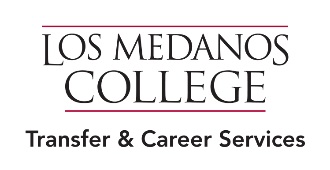 “Connecting Curriculum and Career” Eliz A. Beth Linkedin.com/in/elizbeth, (510) 555--‐5555, elizabeth@gmail.com  EDUCATION  Bachelor of Science, Biochemistry, June 2019 California State University, East Bay, Hayward, CA  LABORATORY SKILLS PCR  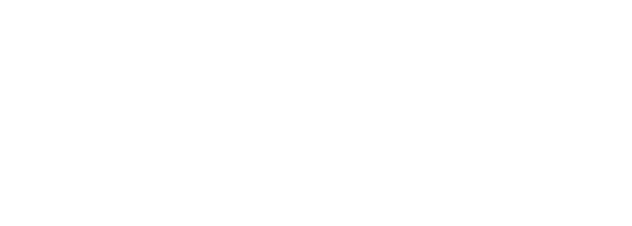 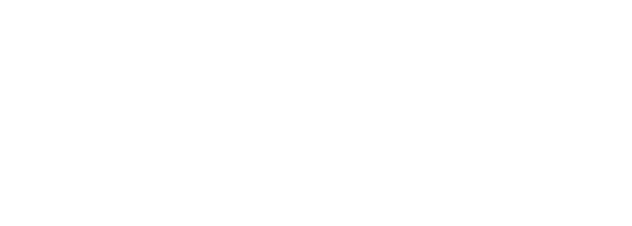 Sequencing  Protein Purification  Spectrophotometry  SDS PAGE GEL  Gel Filtration Chromatography  EXPERIENCE  Research Lab Assistant, February 2016 to June 2017  Dr. Monika Sommerhalter, Chemistry Department, CSU, East Bay, Hayward, CA  Assisted with setting up new research lab; lab inventory, chemical organization, and spatial set up  Worked closely with team members as well as individually to perform assigned projects  Maintained laboratory cleanliness  Non--‐canonical nucleotide--‐pyrophosphatase TM0159 Project  Performed protein purification via centrifugation, column chromatography for collection of protein  samples  Established SDS--‐PAGE assay for protein comparison  HPLC project  Prepared solvents and samples for HPLC instrument operation  Operated HPLC instrument to analyze separation and identification of proteins  Sol--‐gel Based Encapsulation of Enzyme Acid Phosphate Project  Encapsulated enzyme in Sol--‐Gel materials for enzyme activity assay  Conducted spectrophotometry for collection of absorbance data to identify enzyme activity  Biology Stockroom Assistant, March to December 2016  Biology Department, CSU, East Bay, Hayward, CA  Managed stock room supplies via stock auditing  Provided customer service to lab technicians and equipment service technicians  Maintained lab equipment and provided solutions to problems when necessary  Prepared growth media for cell culture  Chemistry Stockroom Assistant, September 2014 to June 2015 Chabot College, Hayward, CA  ASSOCIATES OF SCIENCE, BIOLOGYPrepared chemicals to be used in science courses by following written procedures  Disposed laboratory waste, including: sharps and chemical waste  Labeled and maintained chemical inventories in lab  